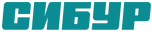 Общество с ограниченной ответственностью «СИБУР»ООО «СИБУР»ЦЕНТР ЦЕНООБРАЗОВАНИЯТермины и сокращенияНазначение документаНастоящий документ преследует следующие цели:осуществляет постановку задачи;является основой для выбора варианта технической реализации бизнес требований;является основой для формирования оценки бюджета и трудозатрат.Функциональное описание Бизнес требованияВ рамках данного документа необходимо разработать требования, которые будут направлены на реализацию следующих задач Центра ценообразования:ведение и актуализация эталонного справочника единичных расценок (ЕР);автоматизация расчета собственной оценки стоимости работ по структуре BoQ, полученного от проектировщика, на основе справочника ЕР и передача индикативных значений как для формирования плановой части бюджета проекта, так и для закупочной процедуры;формирование и заполнение шаблона ТКП по структуре BoQ для осуществления закупочной процедуры. Сбор, накопление, сравнение и анализ полученных от подрядчиков ТКП, учет результатов контрактации. Передача информации о результатах контрактации с целью актуализации бюджета проекта в части контрактации;Накопление и анализ данных по результатам фактической выработки с целью актуализации эталонного справочника ЕР.Основные модули и процессыМодуль «Справочники»Описание:Модуль содержит набор справочников, используемых в работе системы.Справочник «Регионы»Описание:Справочник содержит перечень регионов, необходимых для определения стоимости людских и технических ресурсов. Группа пользователей и права:Администраторы базы знаний – редактирование.Пользователи ЦЦ – чтение.Пользователи «по запросу» – доступ отсутствует. Форма:Справочник «Предприятия»Описание:Справочник содержит перечень предприятий Общества и регионов их местоположения. Группа пользователей и права:Администраторы базы знаний – редактирование.Пользователи ЦЦ – чтение.Пользователи «по запросу» – доступ отсутствует. Форма:Справочник «Проекты»Описание:Справочник содержит перечень проектов Общества и наименований предприятий, на которых реализуются данные проекты. Группа пользователей и права:Администраторы базы знаний – редактирование.Пользователи ЦЦ – чтение.Пользователи «по запросу» – доступ отсутствует. Форма:Справочники «Перечень ЕР…»Описание:Справочники содержат информацию о кодифицированных перечнях единичных расценок различных организаций (Сибур, НИПИГАЗ, Linde, Technimont), в т.ч.: перечни единичных расценок;перечни укрупненных расценок;а также дополнительные атрибуты:наименование организации-держателя перечня;идентификатор ревизии перечня.Группа пользователей и права:Администраторы базы знаний – редактирование.Пользователи ЦЦ – чтение.Пользователи «по запросу» – чтение. Форма:Справочники «Мэппинг …-Сибур»Описание:Справочники содержат информацию о соответствии шифров единичных расценок различных организаций (Сибур, НИПИГАЗ, Linde, Technimont), в т.ч.: наименование организации-держателя перечня;перечни единичных расценок;идентификаторы ревизий перечней;коэффициенты перехода между различными ед. изм.;Возможные комбинации соответствия шифров единичных расценок:«одна к одной» - одной расценке справочника Сибур соответствует одна расценка сопоставляемого справочника;«одна к нескольким» - одной расценке справочника Сибур соответствует несколько расценок сопоставляемого справочника;«несколько к одной» - нескольким расценкам справочника Сибур соответствует одна расценка сопоставляемого справочника;Группа пользователей и права:Администраторы базы знаний – редактирование.Пользователи ЦЦ – чтение.Пользователи «по запросу» – отсутствует. Форма:Справочник «Нормы производительности Сибур»Описание:Справочник содержит перечень людских и технических ресурсов, а также их объем (чел.-час./ед., маш.-час./ед.), необходимый для выполнения единицы той или иной работы (единичной расценки). Группа пользователей и права:Администраторы базы знаний – редактирование.Пользователи ЦЦ – чтение.Пользователи «по запросу» – доступ отсутствует. Форма:Справочник «Стоимость людских ресурсов Сибур»Описание:Справочник содержит перечень людских ресурсов, а также их стоимость, соответствующую тому или иному региону.Группа пользователей и права:Администраторы базы знаний – редактирование.Пользователи ЦЦ – чтение.Пользователи «по запросу» – чтение. Форма:Справочник «Стоимость технических ресурсов Сибур»Описание:Справочник содержит перечень технических ресурсов, а также их стоимость, соответствующую тому или иному региону.Группа пользователей и права:Администраторы базы знаний – редактирование.Пользователи ЦЦ – чтение.Пользователи «по запросу» – чтение. Форма:Справочник «Описательная часть единичных расценок Сибур»Описание:Справочник содержит текстовое описание состава и методов измерения тех или иных работ (единичных расценок) и состоит из:общих положений, применительных для всего перечня единичных расценок;общих описаний по дисциплинам;общих описаний по группам единичных расценок;описаний отдельных единичных расценок.Группа пользователей и права:Администраторы базы знаний – редактирование.Пользователи ЦЦ – чтение.Пользователи «по запросу» – чтение. Справочник «Размер инфляции»Описание:Справочник содержит индексы, отражающие размер инфляции по регионам.Процесс «Управление физ. объемами»Операция «Загрузка BBB»Описание:Система должна раздельно хранить BBB для разных стадий проектирования:ОТР;ПД;РД.При загрузке BBB пользователь должен иметь возможность выбрать наименование (организацию-держателя) и ревизию справочника «Перечень ЕР…».Операция «Загрузка BBB» разделяется на два типа:накопительная загрузка данных, ранее отсутствующих в базе;актуализация данных, ранее присутствующих в базе.Загружаемые BBB будут содержать в себе только актуальные записи, соответственно, система должна выявлять хранящиеся в ней записи, но отсутствующие в загружаемом BBB и помечать их как аннулированные. Операция должна предусматривать два способа внесения данных:построчное заполнение – способ, при котором пользователь посредством интерфейсного диалогового окна ввода данных поэлементно вносит соответствующие данные;массивное заполнение – способ, при котором пользователь загружает файлы excel.При построчном заполнении данных система должна:«помогать» пользователю найти подходящую расценку путем ввода ее частичного наименования / нескольких буквосочетаний (например, после ввода сочетания «сварк+аустен» результат для выбора должен ограничиться перечнем единичных расценок, содержащими в наименовании «Сварка/соединение металлических трубопроводов – высоколегированные стали аустенитно-ферритного и аустенитного классов…»).исключать возможность ввода некорректных данных путем сверки типа вводимых данных с предопределенным для данного поля.При массивном заполнении данных система должна:осуществлять проверку типов импортируемых данных;осуществлять проверку соответствия шифров, наименований и единиц измерения единичных расценок из импортируемого файла со справочником;при выявлении несоответствий информировать пользователя об ошибках, предоставить возможность внести исправления / отказать в загрузке.Дополнительно на основании справочника номенклатурных групп АСВ НСИ система должна выполнять проверку на корректность внесения ТМЦ в BoM или BoE (в справочнике указан код номенклатурной группы и тип ведомости, в которую должна быть внесена данная ТМЦ).Группа пользователей и права:Администраторы базы знаний – редактирование.Пользователи ЦЦ – редактирование.Администраторы физ. объемов ПО – редактирование.Пользователи «по запросу» – доступ отсутствует. Форма:Процесс «Сборка базы физ. объемов»Описание:Процесс «Сборка базы физ. объемов» должен выполняться во время / после каждой загрузки / актуализации BoQ.Задача процесса обогатить BoQ следующими атрибутами и выполнить следующие действия:заполнить наименование предприятия;заполнить наименование региона;заполнить наименование и ревизию справочника, в соответствии с котором сформированы BoQ;заполнить шифры, наименования, коэфф. перевода из ед. изм. единичных расценок в ед. изм. укрупненных единичных расценок;выполнить расчет физ. объемов укрупненных ед. расценок;заполнить шифры, наименования, единицы измерений ЕР в соответствии с корпоративным справочником (выполнить мэппинг ЕР, если, справочник на который сформировано BoQ отличается от актуальной редакции корп. справочника);выполнить расчет физ. объемов по актуальной редакции корп. справочника.Значения по умолчанию для коэфф. перевода из ед. изм. единичных расценок в ед. изм. укрупненных единичных расценок указаны в справочниках «Перечень ЕР…», но при работе с системой пользователь должен иметь право скорректировать их для любой записи базы.Группа пользователей и права:Операция должна выполняться автоматически.Операция «Определение предприятия»Описание:Система на основе справочника «Проекты» должна определять наименование предприятия для последующего определения региона.Группа пользователей и права:Операция должна выполняться автоматически.Операция «Определение региона»Описание:Система на основе справочника «Предприятия» должна определять регион для последующего определения стоимости ресурсов, соответствующей для данного региона.Группа пользователей и права:Операция должна выполняться автоматически.Операция «Мэппинг»Описание:В случае использования при проектировании справочника, отличного от актуальной ревизии корп. справочника, система должна подбирать расценки-аналоги. Подбор осуществляется на основе справочников «Мэппинг…-Сибур».Пользователь должен иметь возможность корректировать результаты мэппинга в рамках конкретных работ (проект – подпроект – титул – марка / том – ЕР).Группа пользователей и права:Операция должна выполняться автоматически.Процесс «Проверка физ. объемов»Операция «Формирования свода BBB»Описание:Система должна предусматривать возможность формирования свода BBB для последующей проверки пользователем корректности внесенных физ. объемов.Для выгрузки свода BBB пользователь должен выбрать/отметить:проект;подпроект;титула;марки / тома.Перед выгрузкой BBB система должна выполнить первичную проверку физ. объемов на предмет:наличия оборудования и материалов (в BoE и BoM) для работ, отсутствующих в BoQ. Проверка должна осуществляться по ключу «Проект – Подпроект – Титул – марка / том – Шифр ЕР». При наличии данного несоответствия система должна проставить замечание.В форме BBB должна быть использована сортировка данных и дополнительная визуализация строк с записями из BoQ.Группа пользователей и права:Администраторы базы знаний – чтение.Пользователи ЦЦ – чтение.Администраторы физ. объемов ПО – чтение.Пользователи «по запросу» – доступ отсутствует. Форма:Операция «Формирование аналитики по дисциплинам»Описание:Система должна осуществлять ряд проверок физ. объемов с выполнением дополнительных расчетов.Форма:Процесс «Формирование лотов»Операция «Сборка лота»Описание:Пользователь должен иметь возможность сформировать лот для последующего проведения конкурентных процедур и контрактации. Лот формируется путем «набора» следующих данных:проект;подпроект;титула;марки / тома.После выбора необходимых атрибутов пользователь должен назначить (сохранить в базе) идентификатор лота.Система должна произвести разбивку (назначить идентификаторы) указанного лота для соответствующих отбору BoE, BoM и BoE.Пользователь должен иметь возможность произвести выгрузку BBB по тому или иному лоту.Процесс «Формирование собственной оценки»Операция «Назначение ресурсов»Описание:Система на основе справочника «Нормы производительности Сибур» должна автоматически назначить наименования и объемы ресурсов.Операция «Назначение стоимости ресурсов»Описание:Система на основе справочников «Стоимость людских ресурсов Сибур» и «Стоимость технических ресурсов Сибур», а также региона должна назначить стоимость ресурсов.Операция «Определение стоимости ЕР»Описание:После назначения ресурсов и их стоимости система должна произвести расчет стоимости единичной расценки.Операция «Назначение технологической сложности»Описание:В зависимости от технологической сложности, предстоящих к выполнению работ, пользователь должен иметь возможность скорректировать в системе объем ресурсов, необходимых для выполнения той или иной работы путем применения коэффициента к объему ресурсов. При этом система должна автоматически пересчитать стоимость ЕР для данной работы.Коэффициент технологической сложности применяется к отдельным единичным расценкам на уровне «Проект – Подпроект – Титул – марка / том – ЕР).Группа пользователей и права:Администраторы базы знаний – редактирование.Пользователи ЦЦ – редактирование.Пользователи «по запросу» – доступ отсутствует. Операция «Назначение доли косвенных затрат»Описание:Расчет размера косвенных затрат производится за рамками данной системы. Результат расчета в виде отношения величины косвенных затрат к прямым должен вноситься в систему и назначаться для каждого лота.Операция «Экспорт собственной оценки»Описание:Результат проведения собственной оценки должен быть доступен через следующие интерфейсы:Excel;Веб-приложение.Форма:Операция «Акцепт собственной оценки»Описание:Результат проведения собственной оценки должен быть акцептован ответственным лицом.Процесс «Контрактация»Операция «Экспорт формы ТКП»Описание:Пользователь должен иметь возможность выгрузки результата проведения собственной оценки для того или иного лота. Перед / во время выгрузки система должна выполнить определенную трансформацию данных.Трансформация заключается в:структурировании BoQ в соответствии со структурой перечня ЕР (сортировка, дополнение строками с наименованием групп ЕР);перемещении и группировании шифров титулов, марок / томов и физ. объемов из сквозной структуры BoQ («ландшафтной») в сгруппированную (с добавлением промежуточных и общих итогов).В форму ТКП должны выгружаться данные сформированные по результатам мэппинга (шифр ЕР, наименование ЕР, ед. изм. ЕР, физ. объем, наименование укрупнённой ЕР и т.д., соответствующие актуальной ревизии корп. справочника).Дополнительно к форме ТКП должен формироваться текстовый документ, содержащий описательную часть ЕР, используемых в BoQ.Пользователю должна быть доступна возможность выгрузки формы ТКП и описательной части на двух языках (русский и английский).Пользователю должна быть доступна возможность выгрузки одной из двух форм ТКП:форма ТКП с ресурсным методом формирования стоимости;форма ТКП с базисно-индексным методом формирования стоимости.Форма:Операция «Импорт ТКП»Описание:После получения ТКП от участников закупочных процедур пользователь должен иметь возможность импортировать их в систему. Импорт должен осуществляться загрузкой файлов (BBB).После / во время загрузки пользователь должен иметь возможность внести следующие атрибуты для каждого ТКП:наименование организации:дату получения ТКП;размер (сумму) косвенных затрат.Система должна выполнить ряд проверок на соответствие выгруженной ранее формы ТКП с предоставленным ТКП.Операция «Формирование аналитики»Описание:После загрузки ТКП пользователь должен иметь возможность вывести аналитическую справку по одному или нескольким претендентам в сравнении с собственной оценкой.Справка должна сопровождаться дополнительными элементами визуализации (диаграммами).Операция «Внесение контрактных атрибутов»Описание:После заключения контракта или дополнительного соглашения на выполнение работ по тому или иному лоту пользователь должен иметь возможность внести:номер и дату заключения договора / дополнительного соглашения;наименование организации – подрядчика;валютную структуру договора (долевое отношение валют к общей стоимости);курсы валют, зафиксированные в контракте;Курсы валют, отраженные в структуре контракта, делятся на два типа:подлежащие пересчету с учетом текущего курса;не подлежащие пересчету с учетом текущего курса.Процесс «Актуализация стоимости»Описание:С целью получения в любой момент времени актуальной стоимости работ по мультивалютным контрактам, система должна производить пересчет их стоимости с учетом изменения в курсе валют и размера инфляции.Операция «Импорт текущих курсов валют»Описание:Система должна загружать текущие курсы валют с заданного источника / сайта.Операция «Пересчет курсовой разницы»Описание:Система на основании курсовой структуры стоимости контракта и курсов валют, зафиксированных на момент подписания контракта, должна «раскладывать» стоимость ЕР на валютные составляющие, применять текущие курсы и «собирать» обратно в «рубли».При пересчете стоимости контракта пользователь должен иметь возможность выбрать одну из следующих моделей пересчета:с учетом изменения курсов валют, не подлежащих пересчету;без учета изменения курсов валют, не подлежащих пересчету.Операция «Пересчет с учетом инфляции»Описание:Система на основании справочника «Размер инфляции» должна пересчитывать стоимость контракта.Процесс «Формирование новых ЕР»Описание:На протяжении всего жизненного цикла использования корп. справочника возможны его изменения, в т.ч.:незначительные корректировки, не повлекшие изменение в шифре ЕР, составе и объеме ресурсов, предусмотренных для данных ЕР (корректировки наименования ЕР, описательной части, устранение опечаток и т.д.);исключение или введение новых ЕР, повлекшее за собой корректировки связанных справочников.Любое изменение должно логгироваться системой и применяться только после утверждения руководителем.Аннулированные ЕР должны помечаться как отмененные, а не удаляться физически.Корп. справочник должен делится на две области (возможно виртуальное / логическое деление):«глобальная»;«локальная».«Глобальная» область – область корп. справочника, администратором которой является центр ценообразования. Все изменения могут вноситься только сотрудниками центра ценообразования.«Локальная» область – область в которой в случае необходимости пользователи проектного офиса могут формировать новые ЕР (и записи в зависимых справочниках). Администраторы «глобальной» области должны видеть все изменения в «локальной» области и при необходимости «переводить» ЕР из «локальной» области в «глобальную».Процесс «Выпуск новых ревизий справочников»Описание:Пользователи должны иметь возможность в любой момент выгрузить актуальный справочник «Перечень ЕР Сибур» и «Описательную часть единичных расценок».ИнтерфейсыИнтерфейс ввода данныхВеб-интерфейсОписание:Интерфейс ввода данных должен обеспечивать:ролевой доступ к функционалу системы;сохранение введенных данных при обрыве соединения;Интерфейсы вывода данныхВеб-интерфейсExcelA01.02.2022Выпущено для рассмотренияВыпускДатаЦель выпускаТерминОписаниеЕРЕдиничная расценкаИПИнвестиционный проектКБКрупнобюджетныйОРОсновные рабочиеМиММашины и механизмыППОФПроект поддержания основных фондовТКПТехнико-коммерческое предложениеBoQВедомость объемов работBoMВедомость материаловBoEВедомость оборудованияBBBBoQ, BoM, BoE